                       	Собрание представителей сельского поселения Васильевка                        муниципального района Безенчукский Самарской области					третьего созыва                                              РЕШЕНИЕ                           ПРОЕКТот     ____________  2017 года                                                                             №______ Об одобрение проекта соглашения о передачи полномочий (части полномочий) по решению вопросов местного значения Администрацией сельского поселения Васильевка муниципального района Безенчукский Самарской области на уровень Администрации муниципального района Безенчукский Самарской областиРассмотрев представленный проект соглашения между Администрацией сельского поселения Васильевка муниципального района Безенчукский Самарской области и Администрацией муниципального района Безенчукский Самарской области, в соответствии со ст.10 Устава сельского поселения Васильевка, Собрание представителей сельского поселения Васильевка муниципального района Безенчукский РЕШИЛО:1. Одобрить проект соглашения о передаче полномочий (части полномочий) по решению вопросов местного значения сельского поселения Васильевка между Администрацией сельского поселения Васильевка муниципального района Безенчукский Самарской области и Администрацией муниципального района Безенчукский Самарской области, согласно приложению №1.2. Решения и действия (бездействия) должностных лиц органов местного самоуправления по заключению соглашения по передаче полномочий между Администрацией сельского поселения Васильевка муниципального района Безенчукский Самарской области и Администрацией муниципального района Безенчукский Самарской области могут быть обжалованы в соответствии с действующим законодательством.3. Опубликовать Решение в газете «Вестник сельского поселения Васильевка».Глава сельского поселения Васильевка муниципального района Безенчукский    Самарской области		                                 		                 Т.А.БанноваПредседатель собрания представителей сельского поселения Васильевка муниципального района Безенчукский Самарской области								       Н.Е.БыковаПриложение к РешениюСобрания представителейсельского поселения Васильевкамуниципального района БезенчукскийСамарской областиот  __________ 2017 г.  №__________         Соглашение о передаче полномочий №                       ПРОЕКТп.Безенчук Самарская область            					          «__»  _______2017Администрация сельского поселения Васильевка муниципального района Безенчукский Самарской области, именуемая в дальнейшем «Администрация поселения», в лице Главы поселения Банновой Т.А., действующей на основании Устава поселения, с одной стороны и Администрация муниципального района Безенчукский Самарской области, именуемая в дальнейшем «Администрация района», в лице и.о.Главы района Колесник С.А., действующего на основании Устава муниципального района Безенчукский, с другой стороны, при совместном упоминании именуемые «Стороны», руководствуясь ст. 14, 15 Федерального закона от 6 октября 2003г. № 131-ФЗ ”Об общих принципах организации местного самоуправления в Российской Федерации”, Уставом муниципального района Безенчукский, Уставом сельского поселения Васильевка муниципального района Безенчукский, решением Собрания представителей муниципального района Безенчукский от 27.11.2015 г. № 27-3 «Об утверждении Порядка заключения соглашений между органами местного самоуправления муниципального района Безенчукский Самарской области и органами местного самоуправления отдельных поселений, входящих в состав муниципального района Безенчукский Самарской области, о передаче осуществления части полномочий по решению вопросов местного значения», решением Собрания представителей сельского поселения Васильевка муниципального района Безенчукский от 26.10.2015 г. № 8/4 «Об утверждении порядка заключения соглашений о передаче полномочий по решению вопросов местного значения» заключили настоящее Соглашение о нижеследующем:Предмет соглашения.	1.1. Предметом  	настоящего Соглашения является передача администрацией сельского поселения Васильевка муниципального района Безенчукский  на уровень Администрации муниципального района Безенчукский полномочий (части своих полномочий) по решению следующих вопросов местного значения поселения в соответствии со ст.14 Федерального закона от 6 октября 2003 г. № 131-ФЗ ”Об общих принципах организации местного самоуправления в Российской Федерации”:	1.1.1. Исполнение бюджета поселения, осуществление контроля за его исполнением.
	1.1.2. Подготовка проектов и внесение изменений в генеральный план поселения, правил землепользования и застройки, резервирование земель и изъятие земельных участков в границах поселения для муниципальных нужд, осуществление муниципального земельного контроля в границах поселения, осуществление в случаях, предусмотренных Градостроительным кодексом Российской Федерации, осмотров зданий, сооружений и выдача рекомендаций об устранении выявленных в ходе таких осмотров нарушений; подготовка проектов документов на разработку документации по планировке территории.
	1.1.3. Учет муниципального жилищного фонда;- установление размера дохода, приходящегося на каждого члена семьи, и стоимости имущества, находящегося в собственности членов семьи и подлежащего налогообложению, в целях признания граждан малоимущими и предоставления им по договорам социального найма жилых помещений муниципального жилищного фонда;- ведение в установленном порядке учета граждан в качестве нуждающихся в жилых помещениях, предоставляемых по договорам социального найма;- ведение учета граждан, нуждающихся в предоставлении жилых помещений по договорам найма жилых помещений жилищного фонда социального использования;- определение порядка предоставления жилых помещений муниципального специализированного жилищного фонда;- принятие в установленном порядке решений о переводе жилых помещений в нежилые помещения и нежилых помещений в жилые помещения;- согласование переустройства и перепланировки жилых помещений;
- признание в установленном порядке жилых помещений муниципального жилищного фонда непригодными для проживания;- осуществление муниципального жилищного контроля;	1.1.4. Подготовка проектов правовых актов и документации по организации и осуществлению мероприятий по гражданской обороне, защите населения и территории поселения от чрезвычайных ситуаций природного характера.	1.1.5. Распоряжение имуществом, находящимся в муниципальной собственности. Представление поселения в процессе государственной регистрации прав на недвижимое имущество поселения и сделок с ним. Представительство в судебных органах по доверенности. Организация и проведение торгов по продаже муниципального имущества находящегося в собственности поселения в соответствии с действующим законодательством.
	1.1.6. Организация в границах поселения электро-, тепло-, газо- и водоснабжения населения, водоотведения. 	1.1.7. Осуществление функций по определению поставщиков (подрядчиков, исполнителей) для обеспечения муниципальных нужд путем, проведения открытого конкурса, конкурса с ограниченным участием, двухэтапного конкурса, электронного аукциона, запроса котировок для оказания скорой , в том числе скорой специализированной, медицинской помощи в экстренной или неотложной форме и нормального жизнеобеспечения граждан, предварительного отбора участников в целях оказания гуманитарной помощи либо ликвидации последствий чрезвычайных ситуаций природного или техногенного характера, запроса котировок, запроса предложений. 	1.1.8.Регулирование тарифов в сфере жилищных услуг, привидении размера платы граждан за коммунальные услуги в соответствии с установленными предельными индексами изменения размера платы граждан за коммунальные услуги, подготовке предложений по установлению размера регионального стандарта стоимости жилищно-коммунальных услуг.
	1.1.9. Утверждение минимальных цен (тарифов) на услуги по погребению в рамках вопроса местного значения организация ритуальных услуг и содержание мест захоронения.
	1.1.10. Организация внутреннего финансового контроля.
	1.1.11.Создание условий для развития малого и среднего предпринимательства.
	1.1.12. Присвоение адресов объектам адресации, изменение, аннулирование адресов, присвоение наименований элементам улично-дорожной сети (за исключением автомобильных дорог федерального значения, автомобильных дорог регионального или межмуниципального значения, местного значения муниципального района), наименований элементам планировочной структуры в границах поселения, изменение, аннулирование таких наименований, размещение информации в государственном адресном реестре
	1.1.13. Создание условий для организации досуга и обеспечения жителей поселения услугами организаций культуры, организация библиотечного обслуживания населения.2. Права и обязанности сторон.	2.1. Во исполнении настоящего Соглашения «Администрация района» принимает полномочия на себя самостоятельно и определяет порядок их осуществления в соответствии с действующим законодательством, нормативно - правовыми актами муниципального района настоящим Соглашением.	2.2. «Администрация района» вправе назначить уполномоченный орган по исполнению принятых на себя полномочий поселения  в соответствии с настоящим Соглашением.	2.3. «Администрация района» обеспечивает учет интересов поселения при исполнении Соглашения, своевременно доводит в установленном порядке до Главы поселения информацию об исполнении Соглашения.	2.4. «Администрация района» предоставляет ежеквартальный отчет поселению об осуществлении переданных в соответствии с настоящим Соглашением полномочий (части полномочий).	2.5.  «Администрация	поселения», обеспечивает финансовыми средствами осуществление «Администрацией района» передаваемых в соответствии с настоящим Соглашением полномочий.	2.6. «Администрация поселения» направляет в «Администрацию района» сведения необходимые для осуществления переданных полномочий.	2.7. «Администрация поселения» осуществляет контроль за исполнением муниципальным районом полномочий, а также за целевым использованием предоставленных финансовых средств в порядке, предусмотренном настоящим Соглашением.2.8.   «Администрация поселения» вправе получать от «Администрации района» в порядке, установленном настоящим Соглашением, информацию об осуществлении полномочий и использовании финансовых средств.	2.9. «Администрация поселения» вправе требовать возврата суммы перечисленных финансовых средств в случае неисполнения Полномочий, предусмотренных настоящим Соглашением.	2.10.   Порядок осуществления иных полномочий, передаваемых в соответствии с настоящим Соглашением, определяется Сторонами в рабочем порядке по мере необходимости.3. Финансовое обеспечение переданного полномочия.	3.1.Переданные настоящим Соглашением полномочия осуществляются за счет межбюджетных трансфертов, предоставляемых из бюджета поселения в бюджет муниципального района Безенчукский.	3.2.Ежегодный объем межбюджетных трансфертов, предоставляемый в бюджет муниципального района Безенчукский, предусматривается в решении представительного органа поселения о бюджете на соответствующий финансовый год:Исполнение бюджета поселения, осуществление контроля за его исполнением  - 40000 рублей за счет средств бюджетов поселения.3.2.2. Подготовка проектов и внесение изменений в  генеральный план поселения, правил землепользования и застройки, резервирование земель и изъятие земельных участков в границах поселения для муниципальных нужд, осуществление муниципального земельного контроля в границах поселения, осуществление в случаях, предусмотренных Градостроительным кодексом Российской Федерации, осмотров зданий, сооружений и выдача рекомендаций об устранении выявленных в ходе таких осмотров нарушений; подготовка проектов документов на разработку документации по планировке территории – 30000 рублей -  средства бюджета поселения.3.2.3.  Учет муниципального жилищного фонда; установление размера дохода, приходящегося на каждого члена семьи, и стоимости имущества, находящегося в собственности членов семьи и подлежащего налогообложению, в целях признания граждан малоимущими и предоставления им по договорам социального найма жилых помещений муниципального жилищного фонда; ведение в установленном порядке учета граждан в качестве нуждающихся в жилых помещениях, предоставляемых по договорам социального найма;  ведение учета граждан, нуждающихся в предоставлении жилых помещений по договорам найма жилых помещений жилищного фонда социального использования;  определение порядка предоставления жилых помещений муниципального специализированного жилищного фонда;   принятие в установленном порядке решений о переводе жилых помещений в нежилые помещения и нежилых помещений в жилые помещения;   согласование переустройства и перепланировки жилых помещений;   признание в установленном порядке жилых помещений муниципального жилищного фонда непригодными для проживания;  – 1000 руб. – средства бюджета поселения3.2.4. Осуществление муниципального жилищного контроля – 40000 руб. 3.2.5. Организация и осуществление мероприятий по гражданской обороне, защите населения и территории поселения от чрезвычайных ситуаций природного характера – 1000руб.3.2.6. Распоряжение имуществом, находящимся  в муниципальной собственности. Представление поселения в процессе государственной регистрации прав на недвижимое имущество поселения и сделок с ним. Представительство  в судебных органах по доверенности. Организация и проведение торгов по продаже муниципального имущества  находящегося в собственности поселения в соответствии с действующим законодательством – 40000руб.3.2.7. Организация в границах поселения электро-, тепло-, газо- и водоснабжения населения, водоотведении – 1000руб.3.2.8. Осуществление функций по определению поставщиков (подрядчиков, исполнителей)  для обеспечения  муниципальных нужд путем, проведения открытого конкурса, конкурса с ограниченным участием, двухэтапного конкурса, электронного аукциона, запроса котировок для оказания скорой, в том числе скорой специализированной, медицинской помощи в экстренной или неотложной форме и нормального жизнеобеспечения граждан, предварительного отбора участников в целях оказания гуманитарной помощи либо ликвидации последствий чрезвычайных ситуаций природного или техногенного характера, запроса котировок, запроса предложений – 30000руб. 3.2.9. Регулирование тарифов в сфере жилищных услуг, привидении размера платы граждан за коммунальные услуги в соответствии с установленными предельными индексами изменения размера платы граждан за коммунальные услуги, подготовке предложений по установлению размера регионального стандарта стоимости жилищно-коммунальных услуг – 1000руб.3.2.10. Утверждение минимальных цен (тарифов) на услуги по погребению в рамках вопроса местного значения организация ритуальных услуг и содержание мест захоронения – 1000руб.3.2.11. Организация внутреннего финансового контроля – 1000руб.3.2.12. Создание условий для развития малого и среднего предпринимательства – 1000руб.3.2.13.	Присвоение адресов объектам адресации, изменение, аннулирование адресов, присвоение наименований элементам улично-дорожной сети (за исключением автомобильных дорог федерального значения, автомобильных дорог регионального или межмуниципального значения, местного значения муниципального района), наименований элементам планировочной структуры в границах поселения, изменение, аннулирование таких наименований, размещение информации в государственном адресном реестре – 1000руб.3.2.14. Создание условий для организации досуга и обеспечения жителей поселения услугами организаций культуры, организация библиотечного обслуживания населения – 920 000 руб. 	3.3.Средства	межбюджетных трансфертов перечисляются в соответствии с утвержденным кассовым планом по расходам поселения, носят целевой характер и используются Администрацией района в соответствии с бюджетным законодательством.	3.4.«Администрация поселения» обеспечивает в установленном порядке финансовыми средствами осуществление переданных «Администрации района» полномочий в соответствии с настоящим Соглашением.4. Срок действия Соглашения.4.1. Настоящее Соглашение вступает в силу с 01 января 2018 года и действует до 31 декабря 2018 года.5. Изменение условий Соглашения.	5.1.Изменение условий настоящего Соглашения осуществляется по взаимному согласию Сторон путем внесения в него изменений и дополнений.	5.2.Соглашение подлежит изменению или расторжению в случае внесения изменений и дополнений в законодательство Российской Федерации, регулирующее порядок заключения соглашений о передаче осуществления полномочий.6. Прекращение действия Соглашения.	6.1.Основанием прекращения действия настоящего Соглашения является истечение срока его действия.	6.2.Основаниями досрочного прекращения действия настоящего Соглашения являются соглашение сторон, неисполнение, существенное нарушение условий настоящего Соглашения.	6.3.Существенным	является следующее нарушение настоящего Соглашения со стороны Администрации поселения:	-   не перечисление в течение 2-х месяцев средств межбюджетных трансфертов.со стороны Администрации района:- нарушение более чем в течение трех месяцев сроков проведения мероприятий по вопросу указанному в п. 1.1. настоящего Соглашения.	6.4.В указанных случаях Соглашение может быть расторгнуто одной из Сторон в одностороннем порядке. Факты нарушения должны быть установлены в судебном порядке.	6.5.Уведомление о намерении расторгнуть настоящее Соглашение в одностороннем порядке направляется одной из Сторон в письменном виде не менее чем за 2 месяца до даты расторжения настоящего Соглашения.7.Урегулирование споров.	7.1.Споры, которые могут возникнуть при исполнении условий настоящего Соглашения, Стороны будут стремиться разрешать в порядке досудебного разбирательства путем переговоров, обмена письмами и другими способами.	7.2.При не достижении взаимоприемлемого решения Стороны вправе передать спорный вопрос на разрешение в суд.	7.3.По всем вопросам, не нашедшим своего решения в тексте и условиях настоящего Соглашения, но прямо или косвенно вытекающим из отношений Сторон по нему, затрагивающим имущественные и иные интересы сторон Соглашения, имея в виду необходимость защиты их охраняемых законом прав и интересов, Стороны настоящего Соглашения будут руководствоваться нормами и положениями действующего законодательства Российской Федерации.	7.4.Стороны обязуются при исполнении условий настоящего соглашения не ограничивать сотрудничество соблюдением только содержащихся в Соглашении требований, принимать все необходимые меры для обеспечения исполнения полномочий, указанных в п. 1.1 настоящего соглашения.8.Ответственность сторон.	8.1.«Администрация района» несет ответственность за исполнение полномочий в пределах выделенных средств межбюджетных трансфертов.	8.2.Ответственность Администрации района наступает, если не исполнение (не надлежащее исполнение) обязательств не вызвано неисполнением администрацией поселения своих полномочий, в том числе по представлению администрации района необходимой информации, документов и разъяснений.	8.3.За непредоставление межбюджетных трансфертов, необходимых для осуществления передаваемых полномочий (части полномочий) Администрация поселения возмещает Администрации района, причиненные убытки в полном объеме и уплачивает штраф в размере 20% от суммы непредоставленных межбюджетных трансфертов.	8.4.За невыполнение принятых полномочий (части полномочий) Администрация района возмещает Администрации поселения причиненные убытки в полном объеме и уплачивает штраф в размере 20% от суммы причиненных убытков.     		8.5.Стороны не несут ответственность по своим обязательствам, если:а) в период действия настоящего Соглашения произошли изменения в действующем законодательстве, делающие невозможным их выполнение;б) невыполнение явилось следствием обстоятельств непреодолимой силы.	8.6.Сторона, для которой возникли условия невозможности выполнения обязательств по настоящему Соглашению, обязана немедленно известить другую сторону о наступлении и прекращении вышеуказанных обстоятельств.	8.7.Надлежащим подтверждением наличия вышеуказанных обстоятельств и их продолжительности будут служить официально заверенные документы администраций муниципального района и поселения, а также соответствующих органов государственной власти.9. Иные условия9.1. В случае изменения реквизитов сторон настоящего Соглашения последние обязаны в пятидневный срок уведомить об этом друг друга в письменной форме.9.2.  Настоящее Соглашение подготовлено в двух экземплярах, по одному для каждой из Сторон, имеющих равную юридическую силу.Реквизиты сторон«Администрация поселения»Администрация сельского поселения Васильевка муниципального района Безенчукский Самарской области446235 Самарская обл., Безенчукский р-н, с.Васильевка, ул.Центральная, 50ИНН 6362012496, КПП 636201001ГРКЦ ГУ Банка России по Самарской обл. г.Самара р/с 40204810500000000430 БИК 043601001 ОКАТО 36204808000 УФК по Самарской обл. (4228, МУ «КУФА» администрация с.п.Васильевка л/с 02423007380)Глава сельского поселения Васильевка______________________Т.А.Баннова«Администрация района»Администрация муниципального района Безенчукский Самарской области446250, Самарская область, п.Безенчук, ул.Советская, 54ИНН 6362004670, КПП 636201001р/с 40204810500000000427УФК по Самарской области (4228, МУ «КУФА» администрации муниципального района Безенчукский) л/с 02423007660ГРКЦ ГУ Банка России по Самарской области г.СамараИ.о.Главы муниципального района Безенчукский______________________С.А.Колесник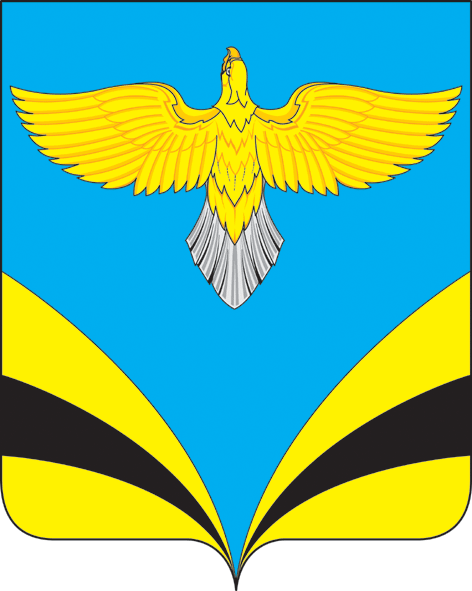 